ОСНОВНО УЧИЛИЩЕ “СВ. СВ. КИРИЛ И МЕТОДИЙ”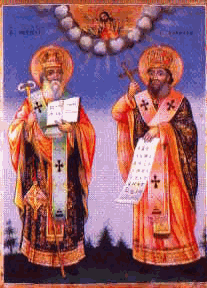 6600 гр. Кърджали                                                                                          директор: 0361/ 6 53 97гр. Кърджали,                                                                        тел./факс: 0361/6 59 26, 0361/2 27 33ул. “Ген. Чернозубов” № 19           web: www.svetii-kardjali.org; e-mail: ou_svetii_kj@abv.bgПРОТОКОЛ №17от заседание на Обществен съветкъм ОУ „Св. Св. Кирил и Методий” град Кърджали  Днес 29.04.2022г. от 18.00 ч. се проведе заседание на Обществения съвет към ОУ „ Св. Св. Кирил и Методий“ град Кърджали.На заседанието присъстваха всички членове на Обществения съвет и учители на училищната общност – Марияна Пеева – директор, Сюлейман Мустафа – ЗДУД и Димитър Ликоманов - ЗДАСД.Заседанието бе водено от Председателя на Обществения съвет – г-н Мартин Топалов. Той запозна присъстващите на заседанието с дневния ред и даде думата на Димитър Ликоманов – ЗДАСД, протокола се води от Назмие Кьорова.Заседанието протече при следния дневен ред:1. Отчет за изпълнение на делигирания  бюджет на училището за първото тримесечие на 2022годинаПо т.1 Димитър Ликоманов-ЗДАСД  в ОУ „Св. Св. Кирил и Методий“град Кърджали запозна присъстващите с тримесечния отчет за изпълнение на бюджета  на ОУ „ Св. Св. Кирил и Методий“ град Кърджали. Решение: Прие тримесечния отчет за изпълнение на ОУ „ Св. Св. Кирил и Методий“ град Кърджали.Поради изчерпване на дневния ред заседанието бе закрито.Председател: Мартин Топалов – Членове:Рахмие Сеид –Татяна Димитрова –Ергюл Емин –Мария Павлова -       